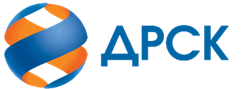 Акционерное Общество«Дальневосточная распределительная сетевая компания»ПРОТОКОЛ № 07/МКС-Рзаседания Закупочной комиссии по запросу предложений в электронной форме на право заключения договора «Выключатели высоковольтные 35кВ (АЭС)» по лоту 1801-ТПИР ОТМ-2022-ДРСК.СПОСОБ И ПРЕДМЕТ ЗАКУПКИ: запрос предложений в электронной форме на право заключения договора на «Выключатели высоковольтные 35кВ (АЭС)» по лоту 1801-ТПИР ОТМ-2022-ДРСК.КОЛИЧЕСТВО ПОДАННЫХ ЗАЯВОК НА УЧАСТИЕ В ЗАКУПКЕ: 6 (шесть) заявок.КОЛИЧЕСТВО ОТКЛОНЕННЫХ ЗАЯВОК: 3(три) заявки.ВОПРОСЫ, ВЫНОСИМЫЕ НА РАССМОТРЕНИЕ ЗАКУПОЧНОЙ КОМИССИИ: О рассмотрении результатов оценки заявок.Об отклонении заявки участника АО ТД «УЭТК»Об отклонении заявки участника АО «ДЭТК»Об отклонении заявки участника АО «ВО Электроаппарат» О признании заявок соответствующими условиям Документации о закупке.О предварительной ранжировке заявокО проведении переторжкиРЕШИЛИ:ВОПРОС № 1 « О рассмотрении результатов оценки заявок»Признать объем полученной информации достаточным для принятия решения.Принять к рассмотрению заявки следующих участников:ВОПРОС №2. «Об отклонении заявки Участника АО ТД «УЭТК»Отклонить заявку Участника АО ТД «УЭТК» от дальнейшего рассмотрения на основании пункта 4.9.6 подпунктов «б» Документации о закупке, как несоответствующую следующим требованиям:ВОПРОС №3. «Об отклонении заявки Участника  АО «ДЭТК»  Отклонить заявку Участника АО «ДЭТК» от дальнейшего рассмотрения на основании пункта 4.9.6 подпунктов «б» Документации о закупке, как несоответствующую следующим требованиям:ВОПРОС №4. «Об отклонении заявки Участника АО «ВО Электроаппарат»  Отклонить заявку Участника АО «ВО Электроаппарат» от дальнейшего рассмотрения на основании пункта 4.9.6 подпунктов «б» Документации о закупке, как несоответствующую следующим требованиям:ВОПРОС № 5 «О признании заявок соответствующими условиям Документации о закупке»Признать заявки соответствующими условиям Документации о закупке и принять их к дальнейшему рассмотрениюВОПРОС №6. О предварительной ранжировке заявокУтвердить предварительный расчет баллов по результатам оценки заявок, признанных соответствующими условиям Документации о закупке:Утвердить предварительную ранжировку заявок:ВОПРОС № 7  «О проведении переторжки»Провести переторжку;Предметом переторжки является цена заявки. Допустить к участию в переторжке заявки следующих Участников: Определить форму переторжки: очная;Шаг переторжки: 0,1% - 100 % от начальной (максимальной) цены договора без учета НДС;Назначить переторжку на 11.10.2021 г. в 15:00 час. (амурского времени);Место проведения переторжки: Электронная торговая площадка (АО «РАД»), по адресу в сети «Интернет»:   https://tender.lot-online.ru/;Файлы с новой ценой (условиями заявки), подлежащие корректировке в соответствии с окончательными предложениями Участника, заявленными в ходе проведения переторжки, должны быть предоставлены посредством функционала ЭТП в течение 1 (одного) рабочего дня с момента завершения процедуры переторжки на ЭТП путем изменения (дополнения) состава заявки Участника.(4162)  397-242г. Благовещенск«04»  10   2021 г.№ Дата и время регистрации заявкиНаименование, адрес, ИНН Участника, и/или его идентификационный номерЦена заявки, руб. без НДС108.09.2021 15:07ООО "УЭТМ-Монтаж" (620017, регион 66, г. Екатеринбург, ул. Фронтовых бригад, д. 27), ИНН: 666306212210 360 931,60210.09.2021 15:46ООО "Таврида электрик МСК" (регион 77, г. Москва), ИНН: 770165425110 681 372,80310.09.2021 16:10АО высовольтного оборудования "Электроаппарат" (регион 78, г.  Санкт-Петербург), ИНН: 780103268810 681 372,80413.09.2021 03:18АО "ТОРГОВЫЙ ДОМ "УЗЭЛЕКТРОТЕХКОМПЛЕКТ" (121170, Российская Федерация, Г МОСКВА, ПР-КТ КУТУЗОВСКИЙ, ДОМ 36, СТРОЕНИЕ 23, ЭТ 6 КОМ 634), ИНН: 770193130710 680 000,00513.09.2021 08:04АО "ДАЛЬНЕВОСТОЧНАЯ ЭЛЕКТРОТЕХНИЧЕСКАЯ КОМПАНИЯ" (680032, Российская Федерация, КРАЙ ХАБАРОВСКИЙ, Г. Хабаровск, УЛ. АВТОНОМНАЯ, Д. 17, ОФИС 207), ИНН: 272305168110 681 372,80613.09.2021 08:46ООО "Востокэнергокомплект" (регион 27, г. Хабаровск), ИНН: 272422355910 681 372,80№  Дата и время регистрации заявкиНаименование, адрес, ИНН Участника, и/или его идентификационный номер Цена заявки, руб. без НДС108.09.2021 15:07ООО "УЭТМ-Монтаж" (620017, регион 66, г. Екатеринбург, ул. Фронтовых бригад, д. 27), ИНН: 666306212210 360 931,60210.09.2021 15:46ООО "Таврида электрик МСК" (регион 77, г. Москва), ИНН: 770165425110 681 372,80310.09.2021 16:10АО высовольтного оборудования "Электроаппарат" (регион 78, г.  Санкт-Петербург), ИНН: 780103268810 681 372,80413.09.2021 03:18АО "ТОРГОВЫЙ ДОМ "УЗЭЛЕКТРОТЕХКОМПЛЕКТ" (121170, Российская Федерация, Г МОСКВА, ПР-КТ КУТУЗОВСКИЙ, ДОМ 36, СТРОЕНИЕ 23, ЭТ 6 КОМ 634), ИНН: 770193130710 680 000,00513.09.2021 08:04АО "ДАЛЬНЕВОСТОЧНАЯ ЭЛЕКТРОТЕХНИЧЕСКАЯ КОМПАНИЯ" (680032, Российская Федерация, КРАЙ ХАБАРОВСКИЙ, Г. Хабаровск, УЛ. АВТОНОМНАЯ, Д. 17, ОФИС 207), ИНН: 272305168110 681 372,80613.09.2021 08:46ООО "Востокэнергокомплект" (регион 27, г. Хабаровск), ИНН: 272422355910 681 372,80№Основания для отклоненияВ заявке участника предлагается к поставке вакуумный колонковый выключатель, что не соответствует п. 1 технических требований в которых указан элегазовый баковый выключатель., что не соответствует условиям пункта 1: Выключатель элегазовый баковый 35 кВ  для ПС 110 кВ «Коболдо», согласно Приложению № 1.1. к техническим требованиям.По результатам направления дополнительного запроса в адрес Участника указанное замечание не снято. Участником представлены разъяснения, что не является основанием для снятия указанного замечания. В соответствии с разделом 6 технических требований, по предоставлению эквивалентного оборудования, параметрами эквивалентности являются технические характеристики оборудования, указанные в опросном листе, в том числе тип выключателя (баковый-колонковый), способ гашения дуги, вид диэлектрической среды, являются параметрами эквивалентности, в предложении участника данные параметры не соблюдаются.В заявке участника указаны отдельно стоящие трансформаторы тока ТОЛ, что не соответствует п. 5.1 технических требований и п. 7 опросного листа в котором указаны строенные трансформаторы тока., что не соответствует условиям пункта 5.1: Оборудование должно быть новым, произведенным в 2021-2022 году, ранее неиспользуемым, не проходившим ремонт (в том числе восстановление, замену составных частей, восстановление потребительских свойств), и соответствовать техническим требованиям, указанным в Приложении №1.1.По результатам направления дополнительного запроса в адрес Участника указанное замечание не снято. Участником представлены разъяснения, что не является основанием для снятия указанного замечания. В соответствии с разделом 6 технических требований, по предоставлению эквивалентного оборудования, параметрами эквивалентности являются технические характеристики оборудования, указанные в опросном листе, в том числе тип трансформаторов тока является параметром эквивалентности, в предложении участника данный параметр не соблюдается. Отдельностоящие ТТ потребуют дополнительных металлоконструкций для их установки, изменения трассы и замены вторичных цепей.В заявке участника отсутствует схема распределения трансформаторов тока по фазам и информация по коэффициенту кратности для разных обмоток трансформаторов тока, что является не исполнением пункта 4.1 Технических требований (Приложение 1) «…Участник должен в форме коммерческого предложения, приведенного в Документации о закупке указать Производителя предлагаемого оборудования. В форме технического предложения, приведенного в Документации о закупке представить технические характеристики предлагаемого оборудования согласно Приложению № 1.1…», что не соответствует условиям пункта 4.1: Участник должен в форме коммерческого предложения, приведенного в Документации о закупке указать Производителя предлагаемого оборудования. В форме технического предложения, приведенного в Документации о закупке представить технические характеристики предлагаемого оборудования согласно Приложению № 1.1., техническое описание конструктивного исполнения, чертежи с габаритными и установочными размерами.По результатам направления дополнительного запроса в адрес Участника указанное замечание не снято, участником информация не предоставлена № Основания для отклоненияВ результате проверки было установлено, что коллективный участник ООО "Эльмаш (УЭТМ)" не соответствует требованиям п. 3.2.5 ДоЗ: 1. По результатам оценки финансового-экономической устойчивости Участник имеет неустойчивое финансовое состояние (расчет среднего показателя составляет – 0,46 балла). 2. По состоянию на 21.09.2021 счета предприятия заблокированы по решению ФНС. 3. при проверке по базе данных Арбитражного суда установлено, что 15.07.2021 вынесено определение о принятии к производству заявления о банкротстве Участника, дело № А60-35046/2021. 4. В результате проверки по базе данных ФССП установлено, что в отношении Участника имеются не оконченные исполнительные производства: № 117718/21/66062-ИП на сумму 50 275,53 тыс. руб., № 147218/21/66062-ИП на сумму 29 112,84 тыс. руб., № 186261/21/66062-ИП на сумму 4 337,81 тыс. руб. Сумма исполнительных производств превышает 15 % от НМЦ лота.По результатам направления дополнительного запроса Участником представлены разъяснения, что не является основанием для снятия указанного замечания№ Основания для отклоненияВ заявке участника выявлены несоответствия, опросного листа руководству по эксплуатации. В заполненном от руки опросном листе участник подтверждает габаритные расстояния между приводом и выключателем (п. 4 технических требований), в руководстве по эксплуатации раздел 4 на Рис. 1 указано, что привод через передаточный механизм устанавливается на одной оси с корпусом выключателя., что не соответствует условиям пункта подпункт 4.5.1.3: Отсутствие в материалах заявки недостоверных сведений или намеренно искаженной информации и/или документов.По результатам направления дополнительного запроса в адрес Участника указанное замечание не снято, участником   не предоставлен откорректированный опросный лист№ Наименование, адрес, ИНН Участника, и/или его идентификационный номер1ООО "УЭТМ-Монтаж" (620017, регион 66, г. Екатеринбург, ул. Фронтовых бригад, д. 27), ИНН: 66630621222ООО "Таврида электрик МСК" (регион 77, г. Москва), ИНН: 77016542513ООО "Востокэнергокомплект" (регион 27, г. Хабаровск), ИНН: 2724223559Критерий оценки
(подкритерий)Весовой коэффициент значимостиВесовой коэффициент значимостиКоличество баллов, присужденных заявке по каждому критерию / подкритерию
(без учета весового коэффициента значимости)Количество баллов, присужденных заявке по каждому критерию / подкритерию
(без учета весового коэффициента значимости)Количество баллов, присужденных заявке по каждому критерию / подкритерию
(без учета весового коэффициента значимости)Критерий оценки
(подкритерий)критерия подкриООО УЭТМ-Монтаж ООО Таврида электрик МСК ООО ВЭК Критерий оценки 1: Квалификация (предпочтительность) участника20,00%5,005,000,00Критерий оценки 2: Цена договора80,00%5,004,854,85Итоговый балл заявки 
(с учетом весовых коэффициентов значимости)Итоговый балл заявки 
(с учетом весовых коэффициентов значимости)Итоговый балл заявки 
(с учетом весовых коэффициентов значимости)5,004,883,88Место в предвари-тельной ранжировке (порядковый № заявки)Дата и время регистрации заявкиНаименование, адрес и ИНН Участника и/или его идентификационный номерЦена заявки, 
руб. без НДС Возможность применения приоритета в соответствии с 925-ПП1 место08.09.2021 15:07ООО "УЭТМ-Монтаж" (620017, регион 66, г. Екатеринбург, ул. Фронтовых бригад, д. 27), ИНН: 666306212210 360 931,60 Нет 2 место10.09.2021 15:46ООО "Таврида электрик МСК" (регион 77, г. Москва), ИНН: 770165425110 681 372,80 Нет 3 место13.09.2021 08:46Общество с ограниченной ответственностью "Востокэнергокомплект" (регион 27, г. Хабаровск), ИНН: 272422355910 681 372,80Нет№ Наименование, адрес и ИНН Участника и/или его идентификационный номерЦена заявки на участие в закупке, руб. без НДСВозможность применения приоритета в соответствии с 925-ПП ООО "УЭТМ-Монтаж" (620017, регион 66, г. Екатеринбург, ул. Фронтовых бригад, д. 27), ИНН: 666306212210 360 931,60 Нет ООО "Таврида электрик МСК" (регион 77, г. Москва), ИНН: 770165425110 681 372,80 Нет Общество с ограниченной ответственностью "Востокэнергокомплект" (регион 27, г. Хабаровск), ИНН: 272422355910 681 372,80НетСекретарь Закупочной комиссии  ____________________О.В. Коваленко